Ivan Dwi Samudra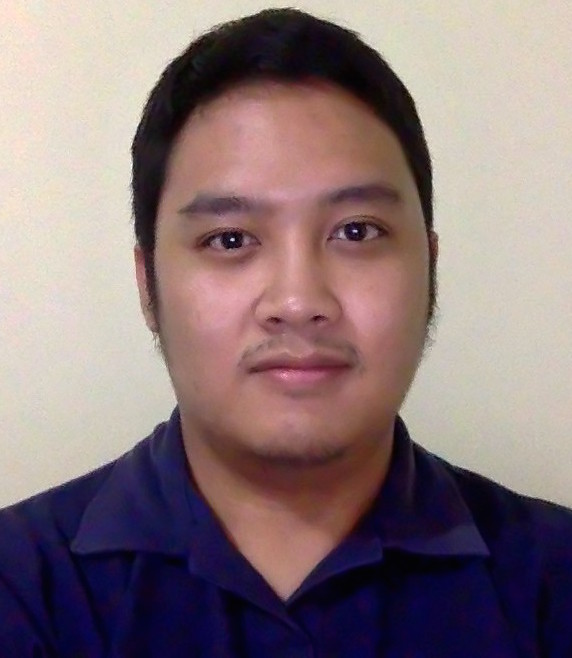 Jl. Rasamala, G.72Cijantung II, Jakarta Timur,13760Mobile: 081319318426E-mail: ivansamudra8000@gmail.comProfile